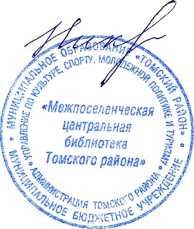 ПАВЛОВОЙВАРВАРЕ